上海电力大学本科课程报告（学分置换）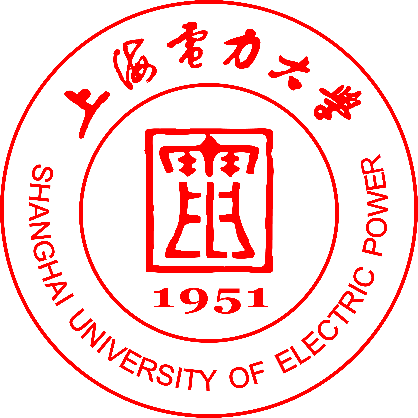    课　　程：　　　　　　　　　　　　　　题    目：　　　　　　　　　　　　　　院　　系：　　　　　　　　　　　　　　专业年级：　　　　　　　　　　　　　　学生姓名：　　　　　　学号：　　　　　任课教师：　　　　　　　　　　　    　企业指导教师：　　　　　　　　　　　　实习单位：　　　　　　　　　　　　　　　　　　　　　　　　　　　　年　　月　　日企业课程（项目）学习描述。（简述与校内课程相关的企业课程或项目学习内容，不少于500字）。企业课程（项目）实践描述。（详细描述参与的企业课程或项目的实践过程及取得的成果，不少于2000字。）在企业课程（项目）学习和实践中获得的知识、能力和素养。（不少于500字。）学习总结和体会。（不少于500字。）企业导师对学生表现、技术评价及课程成绩：企业指导教师签字：企业公章年      月      日任课教师对课程置换效果评价及课程成绩：任课教师签字：年      月      日